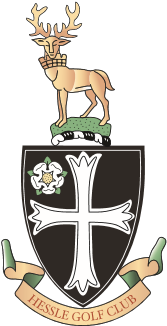 RAYWELL AMATEUR CLASSIC    Qualifying event for the Yorkshire Order of Merit Thursday 25th April 202436 Hole Scratch Event (Handicap Index Limit 5.0)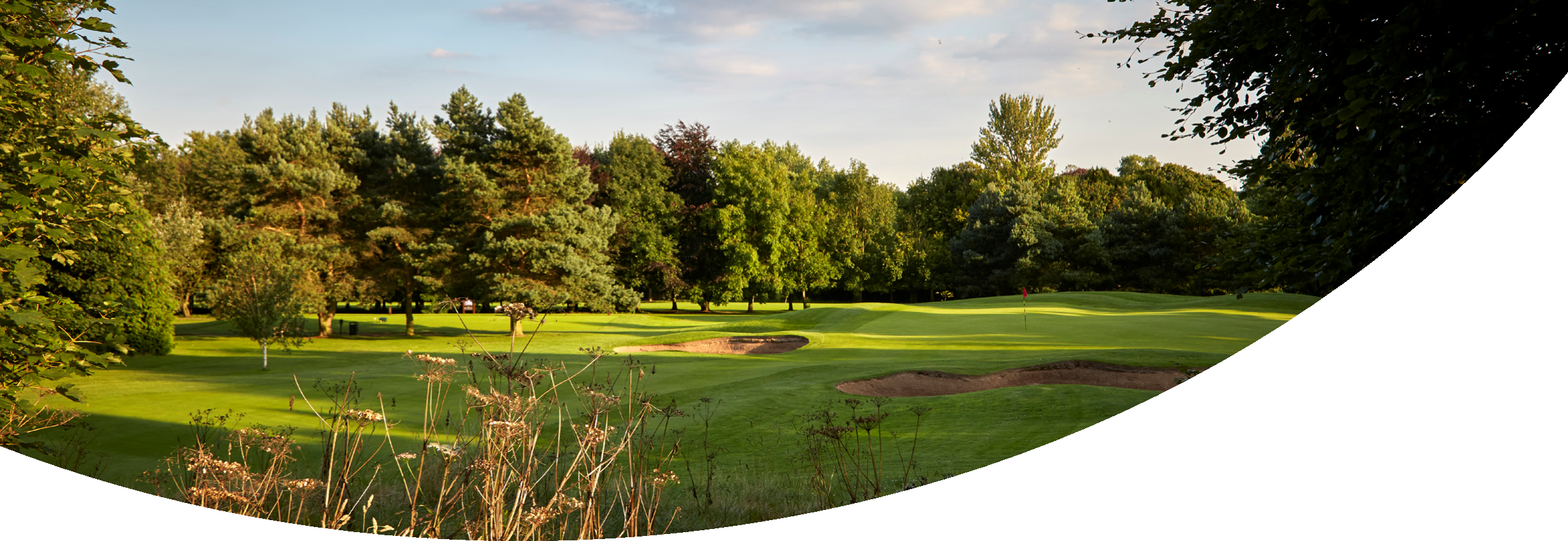 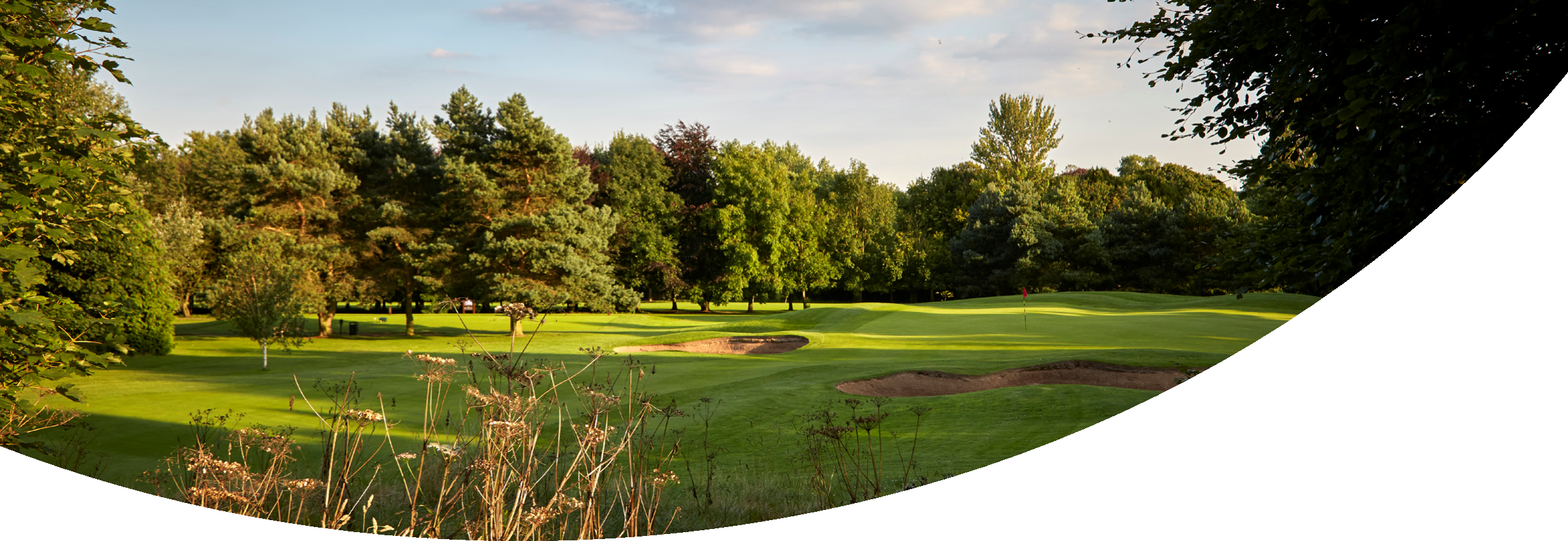 Entry fee - £ 38Includes soup & sandwiches.Please Apply Online at www.hesslegolfclub.co.uk                                                                  Click on the Open Events Booking Link This is a balloted event played in handicap order. To reserve a place in the Raywell Classic, please book a time through the online booking system. Confirmation of your time and entry will be made on Tuesday 16th April 2024.The closing date for entries is Sunday 14th April 2024RAYWELL AMATEUR CLASSIC 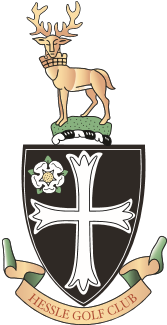 Qualifying event for the Yorkshire Order of Merit Conditions of EntryThe competition is open to members of affiliated Golf Clubs with a WHS handicap index of 5.0 or less. Entry is restricted to 78 players; with a ballot of higher handicaps should this entry be exceeded. (Entry fees will be returned to those who do not qualify).  Entries must be made via the Hessle Golf Club website online booking system no later than Sunday 14th April 2024. The draw will be published by the 16th April 2024 on the clubs website:                               www.hesslegolfclub.co.uk The club reserves the right to reject entry into this Competition without reason. Starting will take place at the 1st & 10th tees. Competitors must be on the appropriate tee 5 minutes before their allotted time. The player returning the lowest gross score over 36 holes will be the winner. A sudden death play-off will decide the winner in the event of a tie for 1st place. All other ties will be decided by a card play-off. Prizes for 1st, 2nd, 3rd places. Best Nett and Best Gross AM & PM.                                         (No player may receive more than one prize) Practice rounds will be available by prior arrangement with the Professional at a concessionary rate of £20 per round (Monday to Friday). In all disputes the decision of the Competition Committee shall be final. Players are required to advise the Club, on the day, of any relevant illnesses that may occur during the course of play.These conditions may change prior to play should R&A rules or other aspects be amended prior to the event.